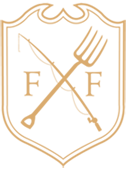 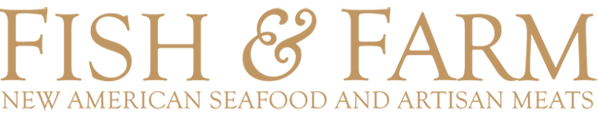 HAPPY HOURDaily from 3 – 8 PMFISH AND CHIPS    10Line Caught Cod, House Made Tartar Sauce.MUSSELS   10Choice of PreparationMariniere Garlic, Parsley, White WineBasquaise roasted bell pepper, parsley, white wine, Spanish chorizoCHEESE PIZZA    9MUSHROOM PIZZA    10FRIES    3Cherry KetchupSWEET POTATO FRIES    4$5 SELECTEDDraft BeerWineHouse CocktailDRAFT BEERAnchor Steam, San Francisco, CA, 4.9% ABV		       	          				7Blue Moon, Golden, CO, 5.4% ABV								6Boont Amber Ale, Boonville, CA, 5.8% ABV							7Coors Light, Golden, CO, 4.2% ABV								5Crispin Hard Cider, Colfax, CA, 5% ABV								7Firestone 805, Paso Robles, CA, 4.7 % ABV							7Green Flash Soul Style IPA, San Diego, CA, 6.8% ABV						7	Guiness Draught, Dublin, Ireland, 4.2% ABV							7Heineken Lager, Zoeterwoude, Netherlands, 5% ABV						7Lagunitas IPA, Petaluma, CA, 6.2% ABV								7Pilsner Urquell, Plzen, Czech Republic, 4.4% ABV						7Shiner White Wing Witbier, Shiner, TX, 4.7 % ABV						7Sierra Nevada Pale Ale, Chico, CA, 5.6 % ABV							7	- - - Please inquire about our seasonal beers on tap - - -BOTTLED BEERCalicraft Buzzerkeley Sparkling Ale, Walnut Creek, CA, 7% ABV					7Corona Extra Pale Lager, Mexico City, Mexico, 4.6% ABV		          				7Deschutes Black Butte Porter, Bend, OR, 5.2% ABV						7Einstok Icelandic Pale Ale, Akureyri, Iceland, 5.6%						7He’Brew Messiah Nut Brown Ale, Clifton Park, NY, 5.2% ABV					7Lagunitas Little Sumpin’ Sumpin’ Ale, Petaluma, CA, 7.5% ABV					7Modelo Especial, Mexico City, Mexico, 4.4% ABV						7Not Your Father’s Root Beer, Wauconda, IL, 5.9% ABV						7Schmaltz Slingshot Lager, Clifton Park, NY, 5.5% ABV						7Stella Artois, Leuven, Belgium, 5% ABV								7CANNED BEER & CIDERAnchor Lager, San Francisco, CA, 4.9% ABV							5.5Golden Road “Get Up Offa That Brown”, Los Angeles, CA, 5.5% ABV				6Rekorderlig Pear Cider, Sweden, 4.5% ABV							6.5Rekorderlig Strawberry Lime Cider, Sweden, 4.5% ABV						6.5